Gymnázium, obchodní akademiea jazyková škola s právem státní jazykové zkoušky SvitavyPřijímací řízení 2020 – obchodní akademie – 2. kolo – pořadí              *pro přesné stanovení pořadí bylo použito doplňujících kritérií pro případ rovnosti bodů (viz kritéria přijímacího řízerní)Výsledky přijímacího řízení – obchodní akademie – pro školní rok 2020-2021
2. kolo 2020
PŘIJATÍ UCHAZEČI O STUDIUMVýsledky hodnocení prvního a posledního přijatého uchazeče v 2. kole přijímacího řízení do oboru vzdělání 63-41-M/02 Obchodní akademieV souladu s ustanovením § 60e odst. 1 zákona č. 561/2004 Sb., o předškolním, základním, středním, vyšším odborném a jiném vzdělávání (školský zákon), v platném znění, zveřejňuji výsledky hodnocení prvního a posledního přijatého uchazeče v anonymizované podobě do prvního ročníku oboru vzdělání 63-41-M/02 Obchodní akademie ve školním roce 2020/2021.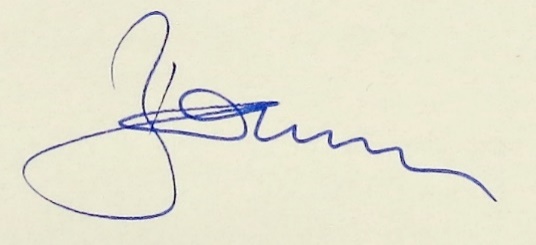 PaedDr. Milan Báča, ředitel školyZveřejněno 25. 6. 2020Pořadí (umístění)Registrační číslo      Body za výsledky na ZŠ Využití pomocných kritérií*1.        GYOA-pe/113/2020          50Ano2.        GYOA-pe/115/2020          50Ano3.        GYOA-pe/116/2020          50Ano4.        GYOA-pe/111/2020          50Ano5.        GYOA-pe/114/2020          50Ano6.        GYOA-pe/118/2020          40Ne7.        GYOA-pe/110/2020          35Ano8.        GYOA-pe/109/2020          35Ano9.        GYOA-pe/112/2020          35Ano10.GYOA-pe/119/202025Ne11.        GYOA-pe/108/2020          5NePořadí (umístění)Registrační číslo Body za výsledky na ZŠVÝSLEDEK PŘIJÍMACÍHO ŘÍZENÍ (PŘ)1.       GYOA-pe/113/2020          50přijat na základě PŘ     2.GYOA-pe/115/2020          50přijat na základě PŘ     3.GYOA-pe/116/2020          50přijat na základě PŘ     4.GYOA-pe/111/2020          50přijat na základě PŘ     5.       GYOA-pe/114/2020          50přijat na základě PŘ     Výsledky nejsou zveřejněny  jmenovitě, ale pod registračními čísly, které uchazeči obdrželi. Písemné rozhodnutí o nepřijetí bude vydáváno na sekretariátu školy (v budově gymnázia – Sokolovská 1638/1, Svitavy) takto: 25. 6. 2020 od 9:00 do 15:00, následně bude zasláno poštou (s doručenkou) nepřijatým uchazečům o studium. Přijatým uchazečům se rozhodnutí o přijetí nepředává a neposílá.Výsledky nejsou zveřejněny  jmenovitě, ale pod registračními čísly, které uchazeči obdrželi. Písemné rozhodnutí o nepřijetí bude vydáváno na sekretariátu školy (v budově gymnázia – Sokolovská 1638/1, Svitavy) takto: 25. 6. 2020 od 9:00 do 15:00, následně bude zasláno poštou (s doručenkou) nepřijatým uchazečům o studium. Přijatým uchazečům se rozhodnutí o přijetí nepředává a neposílá.Výsledky nejsou zveřejněny  jmenovitě, ale pod registračními čísly, které uchazeči obdrželi. Písemné rozhodnutí o nepřijetí bude vydáváno na sekretariátu školy (v budově gymnázia – Sokolovská 1638/1, Svitavy) takto: 25. 6. 2020 od 9:00 do 15:00, následně bude zasláno poštou (s doručenkou) nepřijatým uchazečům o studium. Přijatým uchazečům se rozhodnutí o přijetí nepředává a neposílá.Výsledky nejsou zveřejněny  jmenovitě, ale pod registračními čísly, které uchazeči obdrželi. Písemné rozhodnutí o nepřijetí bude vydáváno na sekretariátu školy (v budově gymnázia – Sokolovská 1638/1, Svitavy) takto: 25. 6. 2020 od 9:00 do 15:00, následně bude zasláno poštou (s doručenkou) nepřijatým uchazečům o studium. Přijatým uchazečům se rozhodnutí o přijetí nepředává a neposílá.Výsledky nejsou zveřejněny  jmenovitě, ale pod registračními čísly, které uchazeči obdrželi. Písemné rozhodnutí o nepřijetí bude vydáváno na sekretariátu školy (v budově gymnázia – Sokolovská 1638/1, Svitavy) takto: 25. 6. 2020 od 9:00 do 15:00, následně bude zasláno poštou (s doručenkou) nepřijatým uchazečům o studium. Přijatým uchazečům se rozhodnutí o přijetí nepředává a neposílá.Výsledky nejsou zveřejněny  jmenovitě, ale pod registračními čísly, které uchazeči obdrželi. Písemné rozhodnutí o nepřijetí bude vydáváno na sekretariátu školy (v budově gymnázia – Sokolovská 1638/1, Svitavy) takto: 25. 6. 2020 od 9:00 do 15:00, následně bude zasláno poštou (s doručenkou) nepřijatým uchazečům o studium. Přijatým uchazečům se rozhodnutí o přijetí nepředává a neposílá.Poučení o právních následcích neodevzdání zápisového lístku podle § 60a), odst. 6 školského zákona: Nepotvrdí-li uchazeč nebo zákonný zástupce nezletilého uchazeče odevzdáním zápisového lístku úmysl vzdělávat se na střední škole podle odst. 6, zanikají posledním dnem lhůty podle odst. 6 (do 10 pracovních dnů ode dne oznámení rozhodnutí) právní účinky rozhodnutí o přijetí tohoto uchazeče ke vzdělávání v dané střední škole. Zápisový lístek může uchazeč uplatnit jen jednou; to neplatí v případě, že uchazeč chce uplatnit zápisový lístek ve škole, kde byl přijat na základě odvolání. Poučení o právních následcích neodevzdání zápisového lístku podle § 60a), odst. 6 školského zákona: Nepotvrdí-li uchazeč nebo zákonný zástupce nezletilého uchazeče odevzdáním zápisového lístku úmysl vzdělávat se na střední škole podle odst. 6, zanikají posledním dnem lhůty podle odst. 6 (do 10 pracovních dnů ode dne oznámení rozhodnutí) právní účinky rozhodnutí o přijetí tohoto uchazeče ke vzdělávání v dané střední škole. Zápisový lístek může uchazeč uplatnit jen jednou; to neplatí v případě, že uchazeč chce uplatnit zápisový lístek ve škole, kde byl přijat na základě odvolání. Poučení o právních následcích neodevzdání zápisového lístku podle § 60a), odst. 6 školského zákona: Nepotvrdí-li uchazeč nebo zákonný zástupce nezletilého uchazeče odevzdáním zápisového lístku úmysl vzdělávat se na střední škole podle odst. 6, zanikají posledním dnem lhůty podle odst. 6 (do 10 pracovních dnů ode dne oznámení rozhodnutí) právní účinky rozhodnutí o přijetí tohoto uchazeče ke vzdělávání v dané střední škole. Zápisový lístek může uchazeč uplatnit jen jednou; to neplatí v případě, že uchazeč chce uplatnit zápisový lístek ve škole, kde byl přijat na základě odvolání. Poučení o právních následcích neodevzdání zápisového lístku podle § 60a), odst. 6 školského zákona: Nepotvrdí-li uchazeč nebo zákonný zástupce nezletilého uchazeče odevzdáním zápisového lístku úmysl vzdělávat se na střední škole podle odst. 6, zanikají posledním dnem lhůty podle odst. 6 (do 10 pracovních dnů ode dne oznámení rozhodnutí) právní účinky rozhodnutí o přijetí tohoto uchazeče ke vzdělávání v dané střední škole. Zápisový lístek může uchazeč uplatnit jen jednou; to neplatí v případě, že uchazeč chce uplatnit zápisový lístek ve škole, kde byl přijat na základě odvolání. Poučení o právních následcích neodevzdání zápisového lístku podle § 60a), odst. 6 školského zákona: Nepotvrdí-li uchazeč nebo zákonný zástupce nezletilého uchazeče odevzdáním zápisového lístku úmysl vzdělávat se na střední škole podle odst. 6, zanikají posledním dnem lhůty podle odst. 6 (do 10 pracovních dnů ode dne oznámení rozhodnutí) právní účinky rozhodnutí o přijetí tohoto uchazeče ke vzdělávání v dané střední škole. Zápisový lístek může uchazeč uplatnit jen jednou; to neplatí v případě, že uchazeč chce uplatnit zápisový lístek ve škole, kde byl přijat na základě odvolání. Pořadí (umístění)Registrační čísloBody za výsledky ZŠVÝSLEDEK PŘIJÍMACÍHO ŘÍZENÍ (PŘ)1.       GYOA-pe/113/2020          501. přijatý uchazeč    5.      GYOA-pe/114/2020          50poslední přijatý uchazeč    